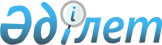 Степногорск қаласының әкімшілік шекараларындағы Степногорск қаласы, елді мекендер жер учаскелеріне жер салығының базалық ставкаларын жоғарылату (төмендету) туралы
					
			Күшін жойған
			
			
		
					Ақмола облысы Степногорск қалалық мәслихатының 2014 жылғы 27 наурыздағы № 5С-26/6 шешімі. Ақмола облысының Әділет департаментінде 2014 жылғы 6 мамырда № 4154 болып тіркелді. Күші жойылды - Ақмола облысы Степногорск қалалық мәслихатының 2016 жылғы 18 сәуірдегі № 6С-3/2 шешімімен      Ескерту. Күші жойылды - Ақмола облысы Степногорск қалалық мәслихатының 18.04.2016 № 6С-3/2 (қол қойылған күнінен бастап күшіне енеді және қолданысқа енгізіледі) шешімімен.

      Ескерту. Тақырыбы жаңа редакцияда - Ақмола облысы Степногорск қалалық мәслихатының 14.04.2015 № 5С-38/5 (ресми түрде жарияланған күнінен бастап қолданысқа енгізіледі) шешімімен.

      РҚАО-ның ескертпесі.

      Құжаттың мәтінінде түпнұсқаның пунктуациясы мен орфографиясы сақталған.

      "Салықтар және бюджетке төленетін басқа да міндетті төлемдер туралы (Салық кодексі)" Қазақстан Республикасының 2008 жылғы 10 желтоқсандағы кодексінің 387 бабына, "Қазақстан Республикасындағы жергілікті мемлекеттік басқару және өзін-өзі басқару туралы" Қазақстан Республикасының 2001 жылғы 23 қаңтардағы Заңының 6 бабына сәйкес, Степногорск қалалық мәслихаты ШЕШІМ ЕТТІ:

      1. Автомобильдерге май құю станциялары, автотұрақтар (паркингтер) үшін бөлінген (арналған) жерлерді қоспағанда Степногорск қаласының әкімшілік шекараларындағы Степногорск қаласы, елді мекендер жер учаскелеріне жер салығының базалық ставкалары осы шешімнің 1, 2-қосымшаралына сәйкес жоғарылатылсын (төмендетілсін).

      Ескерту. 1-тармақ жаңа редакцияда - Ақмола облысы Степногорск қалалық мәслихатының 14.04.2015 № 5С-38/5 (ресми түрде жарияланған күнінен бастап қолданысқа енгізіледі) шешімімен.

      2. Осы шешім Ақмола облысының Әділет департаментінде мемлекеттік тіркелген күнінен бастап күшіне енеді және ресми жарияланған күннен бастап қолданысқа енгізіледі.



      КЕЛІСІЛДІ

 Степногорск қаласы бойынша жер салығының базалық ставкаларын жоғарылату (төмендету) пайыздары Степногорск қаласының әкімшілік шекараларындағы елді мекендер бойынша жер салығының базалық ставкаларын жоғарылату (төмендету) пайыздары Степногорск қаласының әкімшілік шекараларындағы ауыл шаруашылығы мақсатындағы жерлер бойынша жер салығының базалық ставкаларын жоғарылату (төмендету) пайыздары      Ескерту. 3-қосымша алынып тасталды - Ақмола облысы Степногорск қалалық мәслихатының 14.04.2015 № 5С-38/5 (ресми түрде жарияланған күнінен бастап қолданысқа енгізіледі) шешімімен.


					© 2012. Қазақстан Республикасы Әділет министрлігінің «Қазақстан Республикасының Заңнама және құқықтық ақпарат институты» ШЖҚ РМК
				
      Қалалық мәслихат
сессиясының төрағасы

С.Алпысбаев

      Қалалық мәслихаттың хатшысы

Ғ.Көпеева

      Степногорск қаласының әкімі

М.Тақамбаев

      "Қазақстан Республикасы Қаржы
Министрлігінің Салық Комитетінің
Ақмола облысы бойынша Салық
Департаментінің Степногорск қаласы
бойынша Салық Басқармасы"
мемлекеттік мекемесінің басшысы

А.Есжанов
Степногорск қалалық мәслихатының
2014 жылғы 27 наурыздағы
№ 5С-26/6 шешіміне
1 қосымшаАймақтардың нөмірлері

Жер салығының базалық ставкаларын жоғарылату (+) төмендету (-) пайыздары

I

+50

II

+40

III

+35

IV

+30

V

+20

Степногорск қалалық мәслихатының
2014 жылғы 27 наурыздағы
№ 5С-26/6 шешіміне
2 қосымшаАймақтардың нөмірлері

Жер салығының базалық ставкаларын жоғарылату (+) төмендету (-) пайыздары

VI

+50

VII

+20

VIII

+10

IX

0

X

-10

XI

-20

XII

-50

Степногорск қалалық мәслихатының
2014 жылғы 27 наурыздағы
№ 5С-26/6 шешіміне
3 қосымша